Click the Microsoft Office Button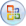 click Word Options   at the bottom of the dropdown. 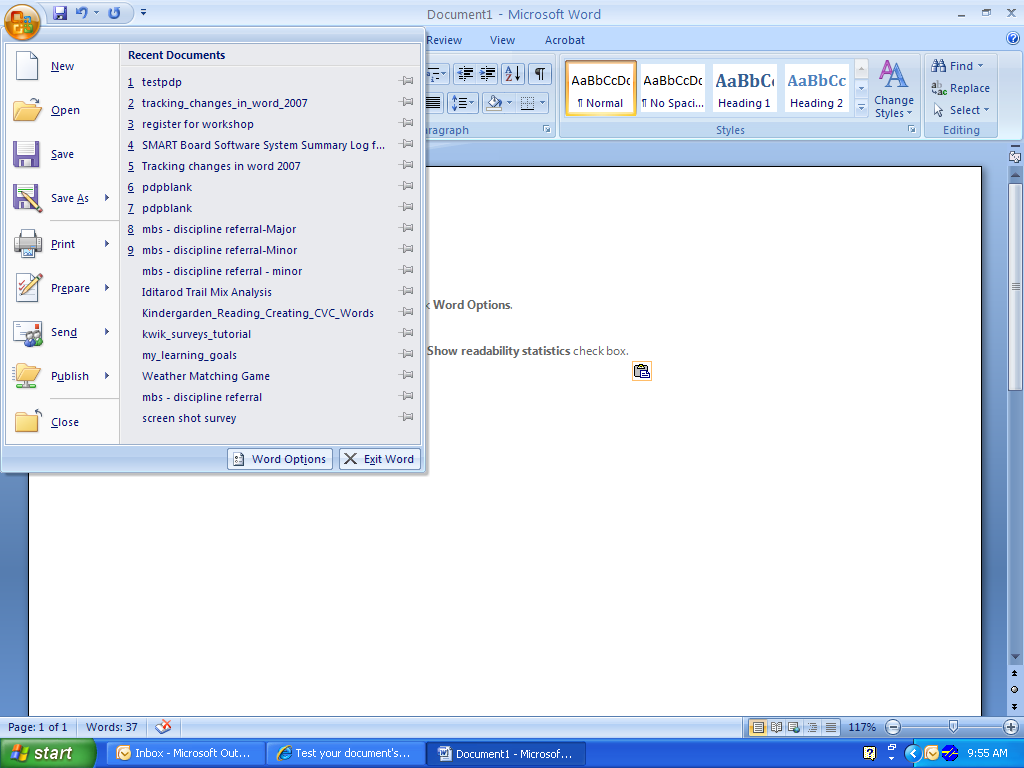 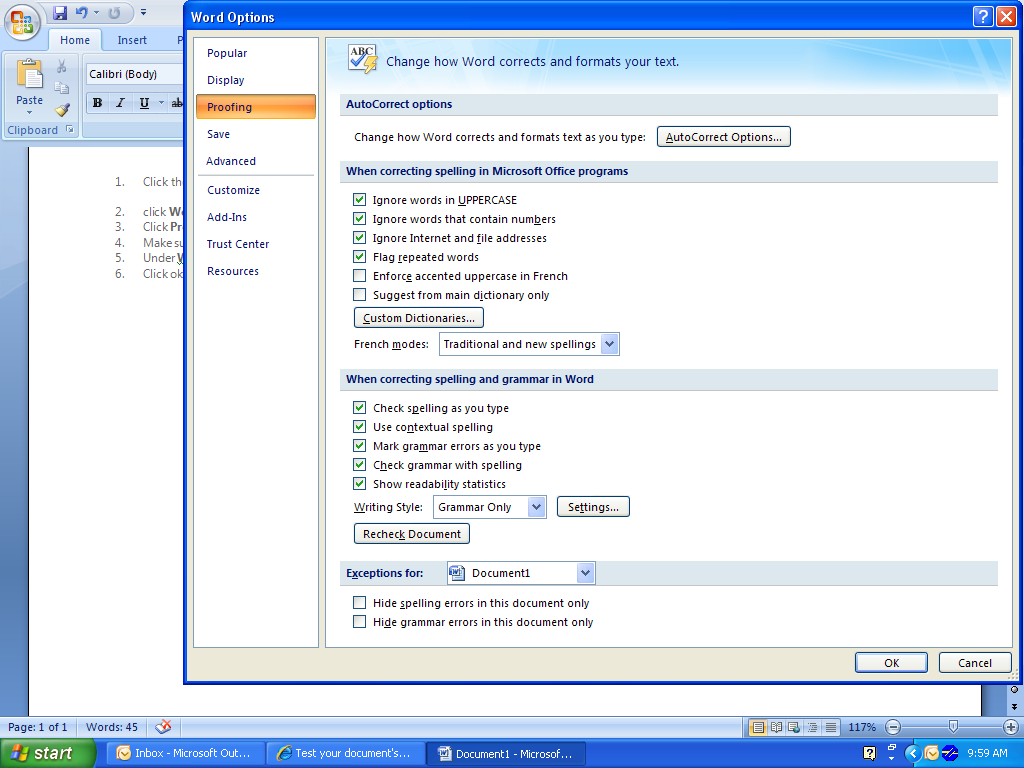 Click Proofing. Make sure Check grammar with spelling is selected.Under When correcting grammar in Word, select the Show readability statistics check box.Click ok.After you enable this feature, open a file that you want to check, and check the spelling. When Word finishes checking the spelling and grammar, it displays information about the reading level of the document.